Ростовская область Белокалитвинский район п. Виноградныймуниципальное бюджетное общеобразовательное учреждение средняяобщеобразовательная школа №15«Утверждаю»Директор МБОУ СОШ № 15Приказ от «___» _______2014 г. №___________ Ермакова Е.А.РАБОЧАЯ ПРОГРАММАПо ___________истории _________________________________(указать учебный предмет, курс)Уровень общего образования (класс)_____________10_______________(начальное общее, основное общее, среднее общее образование с указанием класса)Количество часов: 71Учитель: Попова Ю.В.Программа разработана на основе примерной программы основного общего образования по истории  (Примерные программы по учебным предметам. История  5—9 классы : проект. — М. : Просвещение, 2010.)п. Виноградный                2014-2015 уч. годПояснительная записка           Рабочая программа по истории составлена в соответствии с Федеральным компонентом государственного образовательного стандарта общего образования (2004 г.).Настоящая рабочая программа разработана на основе Федерального компонента государственного стандарта общего образования, примерной программы среднего (полного) общего образования, .Рабочая программа переработана в соответствии с календарным графиком и расписанием и рассчитана на 70 часов.Содержательными компонентами курса, кроме знаний, являются социальные навыки, умения, ключевые компетентности, совокупность моральных норм и принципов поведения людей по отношению к обществу и другим людям, система гуманистических и демократических ценностей. КТП ориентирован на использование учебников:Загладин Н. В. Всемирная история. Россия и мир с древнейших времен до конца ХIХ в. – М.: Русское слово, 2008.Сахаров А. Н., Буганов В. И. История России с древнейших времен до конца ХIХ в. – М. Просвещение, 2008.Цели обучения:Изучение истории на базовом уровне среднего (полного) общего образования направлено на достижение следующих целей:1. воспитание гражданственности, национальной идентичности, развитие мировоззренческих убеждений учащихся на основе осмысления ими исторически сложившихся культурных, религиозных, этнонациональных традиций, нравственных и социальных установок, идеологических доктрин;2. развитие способности понимать историческую обусловленность
явлений и процессов современного мира, определять собственную
позицию по отношению к окружающей реальности, соотносить
свои взгляды и принципы с исторически возникшими мировоззренческими системами;3. освоение систематизированных знаний об истории человечества,
формирование целостного представления о месте и роли России
во всемирно-историческом процессе;4. овладение умениями и навыками поиска, систематизации и комплексного анализа исторической информации;5. формирование исторического мышления – способности рассматривать события и явления с точки зрения их исторической обусловленности, сопоставлять различные версии и оценки исторических событий и личностей, определять собственное отношение к дискуссионным проблемам прошлого и современности. В результате изучения истории на базовом уровне ученик должензнать/пониматьосновные факты, процессы и явления, характеризующие целостность отечественной и всемирной истории;периодизацию всемирной и отечественной истории;современные версии и трактовки важнейших проблем отечественной и всемирной истории;историческую обусловленность современных общественных процессов;особенности исторического пути России, ее роль в мировом сообществе;уметьпроводить поиск исторической информации в источниках разного типа;критически анализировать источник исторической информации (характеризовать авторство источника, время, обстоятельства и цели его создания);анализировать историческую информацию, представленную в разных знаковых системах (текст, карта, таблица, схема, аудиовизуальный ряд);различать в исторической информации факты и мнения, исторические описания и исторические объяснения;устанавливать причинно-следственные связи между явлениями, пространственные и временные рамки изучаемых исторических  процессов и явлений;участвовать в дискуссиях по историческим проблемам, формулировать собственную позицию по обсуждаемым вопросам, используя для аргументации исторические сведения;представлять результаты изучения исторического материала в формах конспекта, реферата, рецензии;использовать приобретенные знания и умения в практической деятельности и повседневной жизни  для:определения собственной позиции по отношению к явлениям современной жизни, исходя из их исторической обусловленности;использования навыков исторического анализа при критическом восприятии получаемой извне социальной информации;соотнесения своих действий и поступков окружающих с исторически возникшими формами социального поведения;осознания себя как представителя исторически сложившегося гражданского, этнокультурного, конфессионального сообщества, гражданина РоссииФормы организации образовательного процесса. Технологии обучения.В Рабочей программе учтены различные формы урока: проблемное изложение нового материала, в диалоге с классом, самостоятельно с помощью учебника, с помощью подготовленных учениками докладов, а также различные формы контроля: самопроверка, взаимопроверка, контрольные срезы  (при выборе форм контроля  используются творческие задания, позволяющие развивать культурную, коммуникативную и информационную компетентности обучающихся). Задания различной степени сложности признаны способствовать более прочному усвоению знаний, практических умений для реализации самообразования, а также развитию аналитического мышления, устной и письменной речи. Методы обучения, предусмотренные программой: системно-деятельностный,  наглядный, словесный (объяснение, разъяснение, рассказ, беседа, дискуссия), работа с книгой (чтение, изучение, цитирование, составление плана, проекта), видеометод. Используемые методы и технологии обучения: деятельностный, проектный, исследовательский, компьютерные (новые информационные) технологии обучения, проблемное обучение. Механизмы формирования ключевых компетенций обучающихся.Основными механизмами формирования ключевых компетенций обучающихся являются  разные формы организации обучения и используемые технологии, в процессе которых  формируются  деловые личностные качества учащихся, комплекс знаний и умений, выступающих основой решения учебных и практических задач, социально- значимая позиция учащихся. Программа предусматривает формирование у учащихся общеучебных умений и навыков, универсальных способов деятельности и ключевых компетенций. Для исторического образования приоритетным можно считать развитие:умения самостоятельно и мотивированно организовывать свою познавательную деятельность (от постановки проблемы до получения и оценки результата); использовать элементы причинно-следственного и структурно-функционального анализа; определять сущностные характеристики изучаемого объекта, самостоятельно выбирать критерии для сравнения, сопоставления, оценки и классификации объектов;Формирование навыков поиска нужной информации по заданной теме в источниках различного типа, извлечения необходимой информации из источников, созданных в различных знаковых системах (текст, таблица, график, диаграмма, аудиовизуальный ряд и др.); отделения основной информации от второстепенной; критического оценивания достоверности полученной информации; передачи содержания информации адекватно поставленной цели (сжато, полно, выборочно); перевода информации из одной знаковой системы в другую (из текста в таблицу, из аудиовизуального ряда в текст и др.),; выбора знаковых систем адекватно познавательной и коммуникативной ситуации;развернуто обосновывать суждения; давать определения; приводить доказательства (в том числе от противного); объяснять изученные положения на самостоятельно подобранных конкретных примерах; владеть основными видами публичных выступлений (высказывания, монолог, дискуссия, полемика); следовать этическим нормам и правилам ведения диалога (диспута).Виды контроля: первичный, текущий, тематический, итоговый, самоконтроль, взаимоконтроль. Формы контроля: фронтальный, индивидуальный, комбинированный, письменный. Предполагается осуществление контроля в форме письменных проверочных работ, тестирования, устных зачётов.Нормативно правовые документы:- Федеральный базисный учебный план и примерный  учебный  план для образовательных учреждений РФ, программы общего образования. Приказ Министерства образования Российской Федерации от  9 марта 2004 г. № 1312 в редакции от 30.08.2010 г. № 889.- Федеральный  компонент государственного стандарта (основного) общего образования.- Примерная программа по истории.- Учебный план МБОУ СОШ № 15 на 2014-20145 учебный годСодержание учебного предметаРусь в IX – начале XII вв. (8 ч)Происхождение государственности у восточных славян. «Повесть временных лет».Возникновение Древнерусского государства. Новгород. Происхождение слова «Русь». Началодинастии Рюриковичей. Дань и подданство. Князья и их дружины. Вечевые порядки. Торговыйпуть «из варяг в греки». Походы на Византию. Принятие христианства. Развитие норм права наРуси. Категории населения. Княжеские усобицы.Христианская культура и языческие традиции Руси. Контакты с культурами Запада иВостока. Влияние Византии. Монастырское строительство. Культура Древней Руси как один изфакторов образования древнерусской народности.4Русские земли и княжества в XII – середине XV вв. (6 ч)Причины распада Древнерусского государства. Усиление экономической и политическойсамостоятельности русских земель. Крупнейшие земли и княжества Руси в XII – начале XIII вв.Монархии и республики. Православная Церковь и идея единства Русской земли. Русь и Степь.Расцвет культуры домонгольской Руси.Образование Монгольского государства. Нашествие на Русь. Включение русских земель вмонгольскую систему управления завоеванными землями. Золотая Орда. Принятие Ордой ислама.Роль монгольского завоевания в истории Руси. Экспансия с Запада. Борьба с крестоноснойагрессией. Русские земли в составе Великого княжества Литовского.Начало возрождения Руси. Внутренние миграции населения. Восстановление экономикирусских земель. Формы землевладения и категории населения. Роль городов в объединительномпроцессе.Борьба за политическую гегемонию в Северо-Восточной Руси. Политические, социальные,экономические и территориально-географические причины превращения Москвы в центробъединения русских земель. Взаимосвязь процессов объединения русских земель и борьбыпротив ордынского владычества. Зарождение национального самосознания на Руси.Великое княжество Московское в системе международных отношений. Начало распадаЗолотой Орды. Образование Казанского, Крымского, Астраханского ханств. Закреплениекатоличества как государственной религии Великого княжества Литовского. АвтокефалияРусской Православной Церкви.Культурное развитие русских земель и княжеств в конце XIII – середине XV вв. Влияниевнешних факторов на развитие русской культуры. Формирование русского, украинского ибелорусского народов. Москва как центр развития культуры великорусской народности.Российское государство во второй половине XVI– XVII вв. (11 ч)Завершение объединения русских земель и образование Российского государства.Особенности процесса складывания централизованного государства в России. Свержениезолотоордынского ига. Изменения в социальной структуре общества и формах феодальногоземлевладения. Формирование новой системы управления страной. Роль церкви вгосударственном строительстве. «Москва – третий Рим».Установление царской власти и ее сакрализация в общественном сознании. Складываниеидеологии самодержавия. Реформы середины XVI в. Создание органов сословно-представительной монархии. Развитие поместной системы. Установление крепостного права.Опричнина. Учреждение патриаршества. Расширение территории России в XVI в. Ростмеждународного авторитета Российского государства.Причины и характер Смуты. Пресечение правящей династии. Боярские группировки.Обострение социально-экономических противоречий. Борьба против агрессии Речи Посполитой иШвеции. Национальный подъем в России. Восстановление независимости страны.Земской собор 1613 г. и восстановление самодержавия. Первые Романовы. Расширениетерритории Российского государства в XVII в. Вхождение Левобережной Украины в составРоссии. Освоение Сибири. Участие России в войнах в XVII в.Юридическое оформление крепостного права. Новые явления в экономике: началоскладывания всероссийского рынка, образование мануфактур. Развитие новых торговых центров.Социальные движения в России во второй половине XVII в. Церковный раскол и его значение.Старообрядчество.Культура народов Российского государства во второй половине XV-XVII в. вв. Усилениесветских элементов в русской культуре. Новые формы зодчества. Расцвет русской живописи идекоративно-прикладного искусства. Начало книгопечатания и распространение грамотности.Зарождение публицистики. Славяно-греко-латинская академия. «Домострой»: патриархальныетрадиции в быте и нравах. Крестьянский и городской быт.Особенности русской традиционной (средневековой) культуры. Формированиенационального самосознания. Дискуссия о предпосылках преобразования общественного строя ихарактере процесса модернизации в России.Россия в XVIII – середине XIX вв. (22 ч)Петровские преобразования. Реформы армии и флота. Создание заводской промышленности.Политика протекционизма. Новая система государственной власти и управления. Провозглашение5империи. Превращение дворянства в господствующее сословие. Особенности российскогоабсолютизма. Россия в период дворцовых переворотов. Расширение прав и привилегийдворянства. Просвещенный абсолютизм. Законодательное оформление сословного строя. Попыткиукрепления абсолютизма в первой половине XIX в. Реформы системы государственногоуправления. Рост оппозиционных настроений в обществе. Движение декабристов. Оформлениероссийской консервативной идеологии. Теория «официальной народности». Славянофилы изападники. Русский утопический социализм. Особенности экономического развития России вXVIII – первой половине XIX в. Развитие капиталистическихотношений. Начало промышленного переворота. Формирование единого внутреннего рынка.Изменение социальной структуры российского общества. Сохранение крепостничества в условияхразвертывания модернизации.Превращение России в мировую державу. Россия в войнах XVIII в. Имперская внешняяполитика. Разделы Польши. Расширение территории государства в XVIII – середине XIX вв.Участие России в антифранцузских коалициях в период революционных и наполеоновских войн.Отечественная война 1812 г. и заграничный поход русской армии. Россия в Священном союзе.Крымская война.Культура народов России и ее связи с европейской и мировой культурой XVIII – первойполовины XIX вв. Особенности русского Просвещения. Научно-техническая мысль и научныеэкспедиции. Основание Академии наук и Московского университета. Ученые общества. Созданиесистемы народного образования. Формирование русского литературного языка. Развитиемузыкально-театрального искусства. Новаторство и преемственность художественных стилей визобразительном искусстве. Изменение принципов градостроительства. Русская усадьба.Россия во второй половине XIX в. ( 5 ч)Отмена крепостного права. Реформы 1860-1870-х гг. Самодержавие и сословный строй в условияхмодернизационных процессов. Выступление разночинной интеллигенции. Народничество.Политический террор. Политика контрреформ.ВСЕОБЩАЯ ИСТОРИЯ (17 ч)Древнейшая история человечества (6 ч)Современные научные концепции происхождения человека и общества. Природное исоциальное в человеке и человеческом сообществе первобытной эпохи. Расселение древнейшегочеловечества. Формирование рас и языковых семей. Неолитическая революция. Изменения вукладе жизни и формах социальных связей. Родоплеменные отношения.Цивилизации Древнего мира и Средневековья (5 ч)Архаичные цивилизации. Особенности материальной культуры. Развитие государственностии форм социальной организации. Мифологическая картина мира. Возникновение письменности инакопление знаний.Цивилизации Древнего Востока. Формирование индо-буддийской и китайско-конфуцианскойцивилизаций. Социальные нормы и духовные ценности в древнеиндийском и древнекитайскомобществе. Возникновение религиозной картины мира. Философское наследие Древнего Востока.Античные цивилизации Средиземноморья. Полисная политико-правовая организация исоциальная структура. Демократия и тирания. Римская республика и империя. Римское право.Мифологическая картина мира и формирование научной формы мышления в античном обществе.Философское наследие Древней Греции и Рима. Становление иудео-христианской духовнойтрадиции, ее религиозно-мировоззренческие особенности. Ранняя христианская церковь.Возникновение исламской цивилизации. Социальные нормы и мотивы общественногоповедения человека в исламском обществе. Социокультурные особенности арабского и тюркскогообщества. Исламская духовная культура и философская мысль в эпоху Средневековья.Христианская средневековая цивилизация в Европе. Складывание западноевропейского ивосточноевропейского регионов цивилизационного развития. Социокультурное и политическоевлияние Византии. Особенности социальной этики, отношения к труду и собственности, правовойкультуры, духовных ценностей в католической и православной традициях.Становление и развитие сословно-корпоративного строя в европейском средневековомобществе. Феодализм как система социальной организации и властных отношений. Образование6централизованных государств. Роль церкви в европейском обществе. Культурное и философскоенаследие европейского Средневековья.Традиционное (аграрное) общество на Западе и Востоке: особенности социальной структуры,экономической жизни, политических отношений. Динамика развития европейской средневековойцивилизации. Социально- политический, религиозный, демографический кризис европейскоготрадиционного общества в XIV-XV вв. Предпосылки модернизации.Новое время: эпоха модернизации (5 ч)Понятие «Новое время». Модернизация как процесс перехода от традиционного (аграрного)к индустриальному обществу. Великие географические открытия и начало европейскойколониальной экспансии. Формирование нового пространственного восприятия мира.Усиление роли техногенных факторов общественного развития в ходе модернизации.Торговый и мануфактурный капитализм. Внутренняя колонизация. Новации в образе жизни,характере мышления, ценностных ориентирах и социальных нормах в эпоху Возрождения иРеформации. Становление протестантской политической культуры и социальной этики.Конфессиональный раскол европейского общества.От сословно-представительных монархий к абсолютизму – эволюция европейскойгосударственности. Возникновение концепции государственного суверенитета. Буржуазныереволюции XVII-XIX вв. Идеология Просвещения. Конституционализм. Становлениегражданского общества. Возникновение идеологических доктрин либерализма, консерватизма,социализма, анархизма. Марксизм и рабочее революционное движение. Национализм и еговлияние на общественно-политическую жизнь в странах Европы.Технический прогресс в Новое время. Развитие капиталистических отношений.Промышленный переворот. Капитализм свободной конкуренции. Циклический характер развитиярыночной экономики. Классовая социальная структура общества в XIX в. Буржуа и пролетарии.Эволюция традиционных социальных групп в индустриальном обществе. «Эшелоны»модернизации как различные модели перехода от традиционного к индустриальному обществу.Мировосприятие человека индустриального общества. Формирование классической научнойкартины мира в XVII-XIX вв. Культурное наследие Нового времени.Эволюция системы международных отношений в конце XV – середине XIX вв. Зарождениемеждународного права. Роль геополитических факторов в международных отношениях Новоговремени. Колониальный раздел мира. Традиционные общества Востока в условиях европейскойколониальной экспансии.Тематическое планирование График контрольных работРегиональный компонентСтруктура курсаУчебно-методическое и материально-техническое обеспечение1) А.Н. Сахаров  В.И. Буганов часть 1 История России с древнейших времён до конца XVII века; В.И. Буганов П.Н. Зырянов часть 2 история России с конца XVII -XIX вв. М.: Просвещение, 2008. 2) Б. Н. Серов, А.Р. Ланго Поурочные разработки по истории России с древнейших времён до конца XIX века; 3) Е.А. Гевуркова .Тематический контроль по истории. История России с древнейших времён до конца XVIII века  4) Мультимедийный цикл «История государства Российского», созданная по одноимённому фундаментальному труду Н.М. Карамзина Том 1- 4.  Москва, . 5) Аудиокнига «Россия с древнейших времён до Ивана Калиты», созданная по трудам историка Н.И. Костомарова, М.: .Календарно-тематическое планирование по истории РоссииКонтрольная работа № 1 по теме:» Начало Руси. Русь в  XI-XII вв»I вариант ( выбрать один правильный ответ):1. Автором “Повести временных лет” является:а) Нестор ;б) Ной; в) Кий.2. Укажите маршрут торгового пути “Из варяг в греки”:а) Белое море – р. Северная Двина – р. Сухона – Волга – Дон – Азовское море – Черное море;б) Балтийское море – р. Волхов – оз. Ильмень – Черное море;в) Балтийское море – Западная Двина – Днепр – Черное море.3. В чем особенности христианства по сравнению с язычеством:а) многобожие;б) трехбожие;в) единобожие.4. Летопись сообщает о призвании варяг для управления славянскими племенами в:а) 862 году;б) 900 году;в) 988 году.5. Первое единое русское государство имело название:а) Новгородская Русь;б) Киевская Русь;в) Владимирская Русь.6. Первая русская княжеская династия началась от:а) Синеуса;б) Трувора;в) Рюрика.7. Первым русским князем был:а) Игорь;б) Олег;в) Святослав.8. Полюдье – это:а) Сбор дани с вассальных владений;б) Прошение милостыни у людей;в) Сбор людей на ярмарке.9. В 957 г. пышное посольство Руси отправилось в Константинополь, для укрепления политических и экономических отношений во главе с князем (княгиней):а) Игорем;б) Ольгой;в) Святославом.10. Святослав погибает в:а) 1001 г.;б) 980 г.;в) 972 г.11. Первые усобицы на Руси произошли после смерти:а) Изяслав;б) Ярополка;в) Святослав.12. Крещение Руси произошло в:а) 988 г.;б) 990 г.;в) 996 г.13. Первым русским святым стал:а) Борис;б) Глеб;в) Владимир Святославович.14. “Русская правда” впервые была введена в действие при:а) Владимире Мономахе;б) Ярославе Мудром;в) Юрии Долгоруком.15. В середине 50-х гг. XI в. на Руси появился:а) Собор Святой Софии;б) Храм Спаса;в) Печерский монастырь.16. По “Русской правде” наказанием за умышленное убийство считалось:а) смертная казнь;б) испытание водой и огнем;в) наложение штрафов (виры).17. Вотчина – это:а) земельный участок крестьянина;б) аренда территории ремесленником;в) земельное владение, переданное князем своим вассалам.18. Богатых купцов ведущих иноземную торговлю называли:а) “Гости”;б) “Иноземцы”;в) “Чужаки”.19. Славянская азбука называлась:а) скоропись;б) кириллица;в) буквица.20. Боярами называли:а) младших дружинников князя;б) Старших дружинников князя;в) представителей духовенства.21. Любечский съезд состоялся в:а) 1100 г.;б) 1111 г.;в) 1097 г.22. Найдите произведение, принадлежащее перу Владимира Мономаха:а) “Слово о погибели земли русской”;б) “Поучение детям”;в) “Номоканон”.Вопросы :Назовите русского князя, пытавшегося восстановить мир на Руси и предотвратить распад ее на уделы.Что общего между рабом, челядью, закупом, пленником, наймитом?Чей это портрет: “Лицом был красен, очи велики, ростом не весьма велик, но крепкий телом и силен”.Кому адресовано следующая фраза: “Земля наша велика и обильна, а наряда (т.е. управления) в ней нет. Приходите княжить и владеть нами”.Кому принадлежит новая и прочная система единства Руси – передача великокняжеской власти по старшинству?Какой город называют “матерью русских городов”?Из какого документа взята следующая фраза: “Мы от рода русского… посланные от Олега, великого князя русского, и от всех, кто под рукою его – святых и великих князей, и его великих бояр…”Что объединяет крупное боярство, богатое купечество, архиепископов.II вариант (выбрать один правильный ответ):1. На каком языке составлялись летописи в Киевской Руси:а) на латыни;б) на славянском;в) на русском.2. Чем торговали русские купцы?а) рыба, соль, пушнина, кожа, мед, льняное полотно;б) благовония и пряности, бисер, вино;в) оружие, кони, драгоценные камни, ткани.3. Укажите основные виды хозяйственной деятельности славян:а) садоводство и виноделие; б) земледелие; в) скотоводство.4. В IX в. восточные славяне были:а) язычники;   б) христиане;      в) мусульмане.5. Как называется теория происхождения русского государства?а) Варяжская;    б) Норманнская;      в) Индоевропейская.6. В каком году Киев стал центром единого древнерусского государства?а) 882 г.;         б) 862 г.;          в) 945 г.7. Как называлось собрание свободных людей – членов общины у восточных славян?а) Круг;    б) Тинг;         в) Вече.8. Одной из причин русско-византийской войны 941 – 944 гг. была:а) невыплата дани Византией;   б) запрет русским князем на торговлю в Византии;в) отмена льгот для русских торговцев.9. Назовите славянской племя, которое не желало платить Киеву дань и постоянно восставало против князя Игоря.а) поляне;          б) древляне;          в) кривичи.10. В каком году княгиня Ольга приняла крещение?а) 957 г.;            б) 962 г.;            в) 945 г.11. Почему Святослава называют “Александром Македонским” Восточной Европы?а) Из-за постоянного конфликта с Византией;  б) Из-за его походов и присоединенных земель;          в) Из-за необычной дипломатии Святослава.12. Стремясь оградить южные границы Руси от постоянных набегов печенегов, Владимир предпринял?а) Строительство форпостов с системой светового оповещения;б) Создание пограничных дружин;   в) Строительство рвов вокруг Русских городов.13. Назовите одну из причин, по которой Владимир выбрал христианство для объединения русских земель?а) Ни к чему не обязывало;б) Могло очистить душу, дать возможность для возрождения и обновления личности, надежду; на счастливую жизнь в вечности.14. Что такое вира?а) выкуп, даваемый женихами семье невесты;       б) судебный поединок;в) судебная пошлина за убийство или увечье, нанесенное человеку.15. Какое событие XI века показывает рост международного авторитета Руси.а) Выплата контрибуции Византией;     б) Завоевание русскими Константинополя;в) Брак Византийской принцессы и сына Ярослава.16.Назовите первого монаха Печерского монастыря?а) Илларион;         б) Антоний;               в) Феодосий.17. Княжеский домен – это:а) Земли принадлежащие дружинникам князя;б) Комплекс земель, населенных людьми, принадлежащих непосредственно главе государства;в) Церковные земли.18. Какие задачи выполняли города в период образования государства, развития Руси?а) Место сбора войск для отражения врага;б) Центры торговли и ремесла;в) Центры объединения земледельцев.19. Десятина – это:а) десятая часть княжеских доходов в пользу церкви;    б) название церковных земель;в) денежная единица на Руси.20. Какое решение было принято князьями на любечском съезде в 1097 году?а) Все русские княжества должны объединяться в единое государство с центром в Киеве;б) За каждым князем сохраняются земли их отцов;в) Сильные князья могут завладеть другими княжествами.21. Какое событие произошло в 1111 году?а) Восстание крестьян;            б) Крестовый поход против половцев;в) Русско-Византийская война.22. К середине XII века Русь раскололась на:а) 10 княжеств;          б) 12 княжеств;               в) 15 княжеств.Вопросы :Кому принадлежит следующая характеристика: “Не обладая физической силой, будучи хромым, он был смелым воином и бесстрашно вел войско в бой. Родившись в языческой среде, он стал истинным христианином. Показал себя человеком исключительно разносторонним. Остался в истории как крупный градостроитель. В честь побед над врагами он выстроил “Золотые ворота”.Перечислите основные категории населения периода “военной демократии”. Расположите их в порядке убывания богатства и власти.Определите о ком, писал греческий историк: “Правосудие у них было запечатлено в умах, а не в законах…они ведут образ жизни одинаковый, имеют одинаковые нравы, любят свободу и не выносят рабства,… превосходные войны… Величайшее их искусство состоит в том, что они умеют прятаться в реках под водой”.Определите о ком, идет речь: “Сельские усадьбы и городские дворы светской и духовной знати были полны этими людьми, которые исполняли многие работы по дому и в поле. Но все же они отличались от рабов в античном мире. Они имели кое-какие права. Их убийство каралось законом”.Кому предназначено следующее обращение? “Князь! Нет тебе в том греха: они ведь всегда, дав клятву, разоряют землю Русскую и кровь христианскую проливают беспрестанно?”Определите о ком, идет речь: “Во время сбора дани в 945 году воины этого князя творили над древлянами насилие. Собрав дань, князь отправил основную часть дружины и обоза “ восвояси, а сам, оставшись со своей “малой дружиной, решил еще побродить по древлянским землям в поисках добычи. Древляне во главе со своим князем Малом восстали и перебили дружину. Сам обидчик был схвачен и казнен лютой смертью: его привязали к двум склоненным деревьям, а затем их отпустили”.Чья следующая характеристика? “С первых шагов своего княжения она проявила себя как решительная, властная, дальновидная и суровая правительница. Она отомстила древлянам за смерть своего мужа. И установила для местного населения нормы уплаты дани и места, куда дань должна была свозиться. Умирая, княжна завещала не справлять на её могиле языческую тризну, а похоронить по христианскому обычаю”.Кому принадлежат следующие слова: “Не любо мне сидеть в Киеве, хочу жить в Переяславце на Дунае – там середина земли моей, туда стекаются все блага: из греческой земли – золото, поволоки (драгоценные камни), вина, различные плоды из Чехии, из Венгрии – серебро и кони, а из Руси же – мех и воск, мед и рабы”.Ответы:I вариантНа тест1-а; 2-б; 3-в; 4-а; 5-б; 6-в; 7-б; 8-а; 9-б; 10-в; 11-в; 12-а; 13-в; 14-б; 15-в; 16-в; 17-в; 18-а; 19-б; 20-б; 21-в; 22-б.На вопросыВладимир Мономах.Все – зависимые, несвободные люди.Ярослав Мудрый.Варягам.Ярославу Мудрому.Киев.Договор между Византией и Русью в 911 году.Все они – городская аристократия.Критерии оценок:“5” – 28-30 правильных ответов;“4” – 23-27 правильных ответов;“3” – 15-22 правильных ответов;“2” – менее 15 правильных ответII вариантНа тест1-б; 2-а; 3-б; 4-а; 5-б; 6-а; 7-в; 8-в; 9-б; 10-а; 11-б; 12-а; 13-б; 14-в; 15-в; 16-а; 17-б; 19-а; 20-б; 21-б; 22-в.На вопросыЯрослав Мудрый.Князь – дружина – вече – мужи – челядь – слуги – холопы – рабы.О древних славянах.Холопы.Владимиру Мономаху.Князь Игорь.Княгиня Ольга.Святославу.Критерии оценок:“5” – 28-30 правильных ответов;“4” – 23-27 правильных ответов;“3” – 15-22 правильных ответов;“2” – менее 15 правильных ответов.Контрольная работа № 2 по теме: Россия в 16-17 вв»I вариант (выбрать один правильный ответ):1. Первый Земский собор состоялся в:а) 1547 г. б) 1549 г. в) 1551 г. г) 1556 г.2. Приказы — это:а) органы центрального управления в России в XVI — начале XVIII в.б) выборные органы, осуществлявшие управление на местахв) государственные канцелярииг) органы, управляющие личными землями великокняжеской семьи3. Избранная рада — это:а) небольшой кружок близких Ивану IV людей б) высший совет при князев) народное собрание, решавшее важнейшие государственные вопросы г) орган, управляющий личными землями князя4. Отряд казаков для похода в Сибирь возглавил:а) атаман Иван Кольцо б) Иван Выродков в) купцы Строгановы г) атаман Ермак Тимофеевич5. По какому принципу образован ряд?Литва, Швеция, Речь Посполитая6. В результате Ливонской войны Русское государство:а) получило выход к побережью Балтийского моря б) потеряло город Псковв) не решило задачи выхода к Балтийскому морю г) завоевало Прибалтийские земли7. Ближайшим помощником царя в опричнине был:а) князь Владимир Старицкий б) Андрей Курбскийв) Малюта Скуратов г) князь Михаил Воротынский8. Опричнина – это время:а) 1547 – 1584 гг. б) 1556 – 1570 гг. в) 1565 – 1572 гг. г) 1570 – 1584 гг.9. Какое из названных событий произошло в XVI в.?а) принятие Соборного уложения б) реформы Избранной радыв) учреждение Боярской думы г) отмена местничества10. Советник Ивана Грозного в проведении реформ:а) Алексей Адашев б) Малюта Скуратов в) Владимир Андреевич Старицкий11. Русский митрополит, выступивший против введения Иваном Грозным опричнины:а) Филипп б) Макарий в) Сильвестр г) Филарет12. Крымский хан, возглавивший нашествие на Русь в 1572 году:а) Кучум б) Едигер в) Девлет - Гирей13. Какие три из перечисленных ниже событий связаны с царствованием Ивана Грозного?а) присоединение Казани и Астрахани к России б) Ливонская войнав) Медный бунт г) церковный расколд) созыв первого Земского собора е) окончательное закрепощение крестьян14. Что из названного было результатом внешней политики Российского государства во второй половине XVI в.?а) присоединение к России Крыма б) завоевание Россией выхода в Балтийское морев) присоединение к России Казанского и Астраханского ханствг) окончательное свержение монголо-татарского ига15. Приказы в XVI – начале XVIII вв. возглавлялиа) воеводы б) дьяки в) тайные советники г) опричники16. Как назывался личный удел, выделенный для себя Иваном Грозным?а) земщина б) кормление в) опричнина г) вотчина17. Соотнесите дату и событие.ДАТЫ СОБЫТИЯА) 1547 г. 1) Введение Иваном Грозным заповедных летБ) 1550 г. 2) Начало неограниченной диктатуры Ивана ГрозногоВ) 1565 г. 3) разработка свода законов «Судебник»Г) 1569 г. 4) венчание на царство Ивана IVД) 1581 г. 5) По Люблинской унии Польша и Литва объединились вРечь Посполитую18. Важнейшим мероприятием в период правления Елены Глинской было:а) введение единой для всей страны денежной единицыб) ликвидация разногласий внутри Русской православной церквив) изменения в управлении странойг) введение Юрьева дня19. Определите реформы, осуществленные Избранной радой:а) принятие закона Русская Правда б) изменения в порядке владения землейв) создание приказов г) издание общерусского свода законовд) введение общерусской монеты е) отмена кормления и ограничения местничестваж) создание стрелецкого войска20.Историки относят к Смутному времени ... годы:А) 1598-1605             Б)1598-1613                  В)1601-1611                 Г)1603-1613.21 . 1 июня 1605 Москва присягнула:А)Боярской думе             Б)Семибоярщине         В)Шуйскому В.И.        Г)Лжедмитрию I.22. В 1598 Борис Годунов занял московский престол на основании:А)Завещания Фёдора Иоанновича                        Б)Решения царицы ИриныВ) Решения Боярской думы                                   Г)Постановления Земского собора.23. Розыск беглых крестьян и возвращение их феодалам получил название:А)Пожилое              Б) Заповедные лета              В) Полюдье               Г)Урочные лета.24. В годы Смуты после смерти Шуйского В.И. власть перешла к:А)"Совету всея земли"           Б) "Седьмочисленной комиссии"        В)Боярской думе     Г) Избранной Раде.Вариант II( выбрать один правильный ответ):1. Венчание Ивана IV на царство произошло в:а) 1533 г. б) 1538 г. в) 1547 г. г) 1551 г.2. Орган при царе, состоящий из представителей различных слоев населения и созывавшийся для решения наиболее важных государственных дел:а) Боярская дума б) вече в) Генеральные штаты г) Земский собор3. Одним из итогов военной реформы стало появление:а) стрельцов б) драгун в) ополченцев г) гвардейцев4. Ливонская война проходила:а) 1538—1547 гг. б) 1549—1560гг. в) 1558—1583 гг. г) 1581—1584 гг.5. По какому принципу образован ряд?А. Адашев, А. Курбский, Сильвестр6. Одна из целей Ливонской войны:а) ликвидация угрозы славянским землям со стороны Ливонии б) борьба за выход в Балтийское морев) установление контроля за Волжским торговым путем г) борьба за выход к Черному морю7. Территория, оставленная в середине XVI века в ведении Земского Собора и Боярской думы, называлась:а) опричнина б) посад в) государев двор г) земщина8. Восточная политика Ивана IV привела к:а) завоеванию Западной Сибири и Поволжья б) разгрому Крымского ханствав) освоению Восточной Сибири г) войне с Османской империей9. При Иване IV Грозном в России:а) складывается система приказов б) проводится министерская реформав) вводится “Табель о рангах” г) происходит присоединение к России средней Азии10. Правитель Сибирского ханства, добровольно ставший вассалом московского царя в 1555 году:а) Кучум б)Девлет - Гирей в) Едигер11. Какой храм был назван именем знаменитого моковского юродивого Василия Блаженного?а) Покровский б) Казанский в) Благовещенский12. Церковный собор 1551 года, где были сокращены льготы религиозных учреждений:а) Земский б) Стоглавый в) Успенский13. Установление опричнины Иваном Грозным способствовалоа) утверждению неограниченной власти царя б) экономическому подъему в странев) созданию боеспособного опричного войскаг) сплочению русского общества после поражения России в Ливонской войне14. Деятельность каких трех исторических лиц относится к XVI в.?а) Андрей Курбский б) Степан Разин в) Емельян Пугачевг) Алексей Адашев д) Иван Федоров е) Федор Апраксин15. Какое из перечисленных событий российской культуры относится к XVI в.?а) появление первой печатной книги «Апостола»б) строительство Теремного дворца в Московском кремлев) Основание Потешной палаты при дворе, где исполнялись спектаклиг) создание Андреем Рублевым иконы «Троица»16. Богатейшее семейство русских купцов, промышлявшее на Урале:А) Воротынские б) Старицкие в) Строгановы17. Соотнесите дату и событие.ДАТЫ СОБЫТИЯА) 1549 г. 1) Сожжение Москвы крымцамиБ) 1556 г. 2) Начало похода Ермака за УралВ) 1571 г. 3) Заключение десятилетнего перемирия с России с РечьюПосполитойГ) 1581 г. 4) Созыв Собора примиренияД) 1582 г. 5) присоединение к России Астраханского ханства18. Новый Судебник наделял Боярскую думу правом:а) утверждения налогов, о которых просил царьб) высшего законодательного органа при царев) вершить высший суд в странег) определять внешнюю политику19. Из нижеперечисленных стран были противниками России в Ливонской войне:а) Османская империя б) Речь Посполитая в) Швецияг) Священная Римская империя д) Англия е) Дания20. Династия Рюриковичей закончилась после смерти:А) Ивана Грозного              Б)Фёдора Ивановича                В)Бориса Годунова          Г)Михаила Фёдоровича.21. На Земском соборе 1598-го:А)Принято новое Соборное Уложение                   Б)Прекращён спор нестяжателей и иосифлянВ)Избран на престол Борис Годунов                      Г)Принято решение об объединении с Украиной22. При вступлении на престол Василий Шуйский обещал:А)Сохранить привилегии бояр                            Б)Самому выбрать себе достойного наследника. В)Уменьшить состав боярской думы за счёт дворянВ) Оказывать любую помощь дворянам в борьбе с крестьянами Смотри текст23. К причинам Смутного времени относится:А)Недовольство крестьян введением рекрутской повинности     Б)Пресечение династии Рюриковичей  В) Введение правила Юрьева дня                                                  Г)Реформы Избранной рады. 24. Современниками были Болотников И.И. и:А)Иван IV                  Б) Хмельницкий Б.М.                В) Шуйский В.И.                     Г) Разин С.Т.Контрольная работа № 3по теме «Россия в I половине XIX века» Дата проведения: 1. Годы царствования Александра I:а) 1798 – .;         б) 1801 – .;          в) 1814 – .2. Известный деятель М.М. Сперанский предлагает провести реформы государственного управления в годы правления:а) Павла I;                 б) Александра I;                    в) Николая I.3. Наполеон со своей армией вторгся в пределы Российской империи:а) 12 июня .;                б) 26 августа .;                 в) 14 мая .4. В Бородинском сражении русскими войсками руководил:а) Кутузов;              б) Уваров;                  в) Багратион.5. Партизанские отряды под Москвой сражались с французами под командованием:а) крестьянина Герасима Курина;        б) старостихи Василисы Кожиной;               в) гусара Дениса Давыдова.6. Континентальная блокада  была устроена против:а) Пруссии;                     б) Англии;                в) Германии.7. Восстание декабристов пришлось на годы царствования:а) Павла I;                       б) Александра I;                    в) Николая I.8. В . возникла организация «Союз спасения», ее возглавил:а) Александр Муравьев;               б) Сергей Трубецкой;                     в) Иван Якушин.9. Программой документов Северного общества декабристов стала:а) «Русская правда»;                        б) Конституция;                       в) «Зеленая книга».10. Южное общество декабристов возглавлялось:а) Пестелем;                 б) Муравьевым;                     в) Трубецким.11. Восстание декабристов произошло:а) 14 декабря .;                 б) 14 декабря .;                      в) 14 декабря .12. Верховная законодательная, исполнительная, судебная власть в России в начале XIX века принадлежала:а) Государственному совету;       б) императору;             в) Сенату;              г) Синоду.13. В царствование Александра I война с Ираном велась из-за:а) Грузии;                б) Армении;               в) Азербайджана.14. В основу государственного устройства М.М.Сперанский предлагал заложить принципы:а) православия, самодержавия и народности;             в) демократического централизма;б) верховенство судебных решений;                            г) разделения властей.15. Найдите лишнее:а) Священный Союз;             б) Союз Спасения;              в) Союз благоденствия;г) Северное общество;           д) Южное общество.16. В . подготовить проект  русской конституции было поручено:а) М.М.Сперанскому;               б) Н.Н.Новосильцеву;                в) А.А.Аракчееву.17. Соотнесите между собой события  и даты:а) указ о вольных хлебопашцах                     1. 26 августа .б) Тильзитский мир                                         2. .в) создание Священного Союза                     3. .г) Бородинская битва                                      4.  .18. Дайте определение следующим словам:             Декабристы, капиталистые крестьяне.2 вариант1. Годы царствования Николая I:а) 1801-1825 г.;         б) 1810-1835 г.;          в) 1825-1855 г.2. В 1834-1859 гг. Россия воевала в кавказской войне против:а) Турции за территории Северного Кавказа;           в) соединенных сил Грузии и Армении; б) горцев Дагестана и Чечни;                                    г) стран Ближнего Востока за влияние  в Палестине3. Соотнесите политика и его деятельность: а) М.М.Сперанский                           1. шеф корпуса жандармов б) П.Д.Киселев                                   2. автор теории официальной народности в) А.Х.Бенкенддорф                          3. составитель свода законов г) С.С. Уваров                                  4. провел реформу в отношении государственных крестьян4. Какой город оборонялся 11 месяцев в ходе русско-турецкой войны:а) Керчь;              б) Севастополь;                  в) Евпатория;                 г) Балаклава.5. Кто такие западники:а) религиозная секта;б) представители западноевропейских стран – инвесторов России;               в) сторонники развития России оп образцу западноевропейской цивилизации;г) жители западных губернии Российской империи.6. Кто является архитектором Казанского собора в Петербурге:а) А.Н.Воронихин;                     б) О.Монферан;                в) Дж.Кварнеги;                  г) К.Росси.7. Расставьте данных писателей в хронологической последовательности:а) М.Ю.Лермонтов;                       б) Н.В.Гоголь;                    в) Л.Н.Толстой;                   г) А.С.Пушкин.8. Соотнесите исторического деятеля и род его занятий:а) Н.М.Карамзин                           1. математика б) Н.И.Лобачевский                      2.медицина в) К.П.Брюллов                             3.история г) Н.Н.Пирогов                             4. изобразительное искусство (художник)9. Какие три ключевых слова лежали в основе государственной идеологии С.Уварова:а) самодержавие;                   б) законность;                 в) народность;                    г) православие.10. Какие события произошли в следующих годах:а) 1853-1856 гг;                 б) 1817-1864 гг;                     в) 1826 г.11. Дайте определение следующим словамИмамат – Кодификация законов – Славянофилы – Классицизм – Итоговая контрольная работа № 4 по истории России Выбрать один правильный ответ:А1. Крещение Руси: 	а) 889 год;        б) 988 год;           в) 982 год;        г) 1019 год.А2.  Укажите древнейшую русскую летопись: а) «Слово о полку Игореве»;                         в) «Осторомирово Евангелие»; г) «Повесть временных лет».                         б) «Слово о законе и Благодати»; А3.  К событиям 882 года относят:а) первое упоминание о Руси;                      в) признание варягов на Русь; б) начало летописания на Руси;                   г) образование государства Киевская Русь. А4. В каком году  состоялся съезд князей в Любече, принявший решение «каждый да держит отчину свою»?       а) ;         б) ;            в) ;           г) .А5. Кто из названных князей разгромил Волжскую Болгарию и Хазарию:
		а) Олег Вещий;        б) Ярослав Мудрый;         в) Святослав;           г) Игорь.А6. Что из названного относится к итогам внешней политики Ивана IV:		а) завоевание Россией выхода в Балтийское море;		б) присоединение к России Сибирского ханства;		в) окончание зависимости Руси от Золотой Орды;		г) потеря Россией Смоленских и Черниговских земель.А7. Какое из названных событий относится к XIV веку:		а) стояние на Угре;                            б) Ледовое побоище;		в) Куликовская битва;                       г) битва на реке Калка.А8. Кто из названных лиц был выдающимся иконописцем XV века:		а) Симон Ушаков;                            б) Дионисий;		в) Аристотель Фиорованти;            г) Алевиз Новый.А9. Что из названного относится к итогам правления Ивана III:		а) свержение ордынского владычества;		б) получение Россией выхода к морю;		в) присоединение в России Сибирского ханства;		г) начало созыва Земских соборов.А10. Московский белокаменный Кремль был построен в годы царствования: а) Ивана  Калиты;                                    б) Василия II Темного; г) Ивана III.                                              в) Дмитрия Ивановича (донского).А11. В годы правления Ивана IV Русское государство было поделено на:                             а) губернии,   б) провинции;   в) земщину и опричнину;   г) области. А12. Что объединяет эти даты:   а) ;      б) ;           в) ;      г) .А13. Назовите князей Древней Руси: а)    б)   в)   г)  д)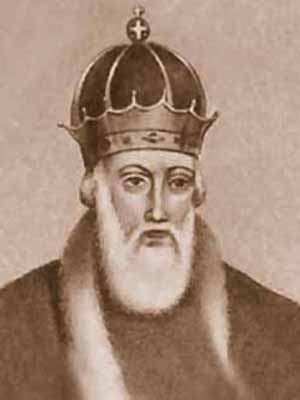 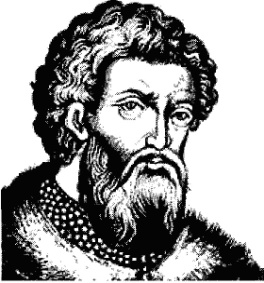 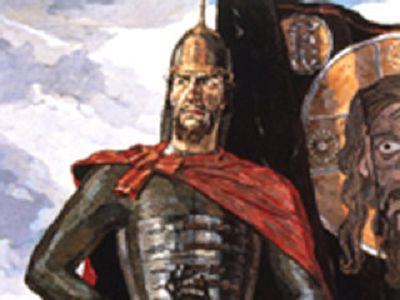 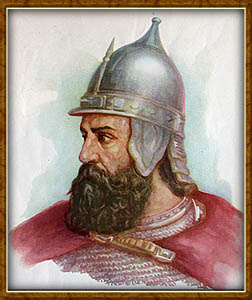 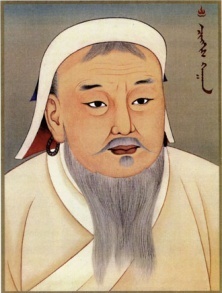 А14. Как называлось наследственное владение, которое можно было продать, купить, завещать:		а) уделом;       б) поместьем;       в) вотчиной;        г) кормлением.А15. Что из названного было одной из причин поражения России в Ливонской войне?		а) опричная политика Ивана Грозного;		б) отказ Земского собора поддержать царя;		в) нежелание царя Ивана Грозного продолжать войну;		г) усиление Ливонского ордена.А16. Какое из названных событий произошло раньше других? 	а) Грюнвальдская битва;    б) Ледовое побоище;      в) взятие Казани;     г) стояние на Угре.А17. Династическая война между князьями произошла:		а) 1415-;        б) 1352-;         в) 1425-;        г) 1380-. А18. Первый Земский собор был созван:    а) ;        б) ;        в) 1581;          г) .А19. Определите памятник архитектуры и его архитектурный стиль:    а)     б)       в)        г)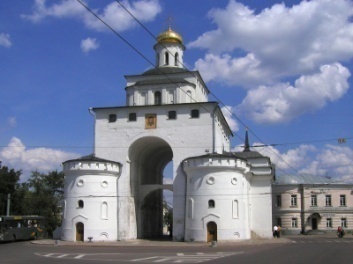 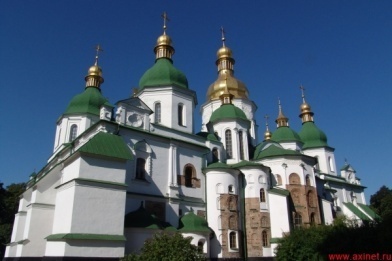 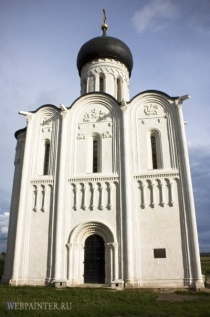 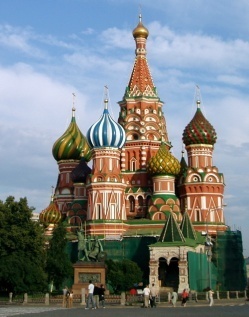 А20. Как называется срок, ограничивающий переход крестьян от одних землевладельцев к другим:		а) Юрьев день;        б) вира;         в) урочные лета;            г) заповедные лета.А21. Дайте определение понятиям:  полюдье, монотеизм, уроки,  кормление, ярлык, баскак, ясак, урочные лета, заповедные лета, тягло, пожилое, свинья, опричнина, вече, приказы, ордынский выход.А22. Александр Невский избрал тактику:а)  решительного отпора западным агрессорам и поддержания мира с ордой;б)  борьбы на «два фронта»: и против крестоносцев, и против Орды;в)  союза западных держав против Орды.А23. Вычеркните лишнее имя: Дмитрий Донской, Александр Невский, Александр Пересвет, Ослябя, Дмитрий Боброк, Владимир Андреевич Серпуховской.Часть 2.В1. Установите соответствие между названием народа и районом его проживания:			а) варяги                        1) бассейн реки Оки			б) вятичи                       2) нижняя Волга			в) поляне                       3) нижнее течение реки Дунай			г) хазары                        4) Скандинавия			д) южные славяне         5) среднее течение Днепра.В2. Соотнеси даты и события:         а) Куликовская битва                     1) 12	40  год.                                                             б)  Ледовое побоище                       2) 1378 год.                                                             в)  Грюнвальдская битва                3) 1223 год.                                                             г)  нашествие Батыя на Русь          4)  1377 год.                                                             д)  Основание города Москвы       5) 1380 год.                                                            е) битва на реке  Вожже                  6) 1242 год.                                                            ё) битва на реке Пьянее                   7) 1410 год                                                             ж)  битва на реке Калка                  8) 1237-1240 годы.                                                             з) Невская битва                              9) 1147 год.                                                             и) взятие Казани                             10) 1552 год.В3. Расположи в хронологической последовательности: 			а) стояние на реке Угре;                         г) набег хана Тохтамыша			б) битва на реке Шелонь;                       д) судебник Ивана III. 			 в) правление Василия I;                        е) введение опричнины.В4. Кто из названных  пар  были современниками:			а) Иван Грозный – Алексей Адашев;			б) Юрий Долгорукий – Ярослав Мудрый;			в) Дмитрий Донской – хан Мамай;			г) Святослав – князь Ягайло;			д) Чингисхан – Владимир Мономах.В5. Установи соответствие между деятелями культуры и их произведениями:			а) Сафоний Рязанец                1)  «Домострой»;			б) Владимир Мономах            2)  «Слово о полку Игореве»;			в) Андрей Рублёв                     3) «Хождение за три моря»; 			г) Сильвестр                             4) «Слово о законе и благодати»;			д) Афанасий Никитин            5) «Задонщина»;  			е) Даниил Заточник                6) «Поучение своим детям»                                                                       7)  икона «Троица». С1. Назовите основные направления внешней политики Ивана Грозного ( приведите не менее трёх примеров).С2. Определите историческое значение Куликовской битвы.Промежуточная атестация1 вариант1. Для неолитической революции характерно:А) присваивающее хозяйствоБ) возникновение ранних цивилизацийВ) отсутствие земледелия и скотоводстваГ) расселение исключительно в районах с мягким климатом2. Полис – это:А) поселение на берегах рекБ) поселение за пределами античного мираВ) город-государствоГ) крепость на возвышенности3. Великое переселение народов – это период в истории, относящийся кА) IV – V вв. В) V- VII вв. Б) V – VI вв. Г) IX – X вв.4. Ранняя западно-европейская цивилизация формировалась под воздействием идей:А) православия Б) католицизмаВ) протестантизма Г) буддизма 5. Сколько центров существовало в восточнохристианской церкви в VI-VII вв.:А) один Б) два В) три Г) четыре 6. Аравийское исламское государство было:А) демократическимБ) диктаторскимВ) теократическимГ) авторитарным7. Для экономического развития западноевропейских государств в XI – XV вв. характерно:А) отделение ремесла от сельского хозяйстваБ) запустение городов вследствие моровых болезнейВ) натуральный товарообмен между городом и деревнейГ) усиление королевской власти8. Последствиями крестовых походов стало:А) распространение ислама на европейский мирБ) ослабление арабско-мусульманского мираВ) гибель Византийской империиГ) образование государств крестоносцев, но в последующем потеря территорий в Святой земле9. «Крестьянская» культура представлена:А) пренебрежением к труду ремесленников и купцовБ) почтительным отношением к традициям и обычаям стариныВ) желанием вырваться из-под опеки общиныГ) сохранением остатков древних верований, преданийД) наличием игрищ10. Новое время в истории Западно-европейской цивилизации это:I) время Великих географических открытий, появление идей правового государства и гражданского общества, возникновение наряду с сословным делением общества классовой его структуры.II) время Реформации и Контрреформации, зарождения новой европейской цивилизации, расширение границ европейского мира.А) верно только I          В) оба суждения верныБ) верно только II         Г) оба суждения неверны11. Кто из перечисленных лиц не относится к деятелям Реформации:А) Ж. Кальвин Б) Т. Мюнцер В) Я. Гус Г) И. Лойола12. Одним из основных центров эпохи Просвещения являлась:А) Дания Б) Испания В) Франция Г) Италия13. Кто из деятелей эпохи Просвещения выдвинул идею «разделения властей»:А) Д. Локк Б) А. Смит В) Д. Дидро Г) Ш. Монтескьё 14. Значение Великой Французской революции XVIII в. состояло в:А) установлении республиканского строя Б) уничтожении абсолютизма В) появлении в Европе многочисленных стран-последовательниц ФранцииГ) начале противостояния Франции и Пруссии, переросшего во франко-прусскую войну15. Напишите название места, где находился в своей последней ссылке Наполеон Бонапарт _____________________________________________________________________16. Исторический этап развития общества, характеризующийся промышленным производством, урбанизацией, занятостью большей части населения в промышленности, сфере услуг и на транспорте принято называть ____________________________ цивилизацией.17. Революции середины XIX в. в Европе привели к:А) установлению во всех государствах, переживших революции, республиканского строяБ) принятию во всех революционных государствах КонституцийВ) проявлению пролетарской солидарности трудящихся и появлению международного пролетарского Союза коммунистовГ) превращению Франции в международный центр воспитания революционеров и социалистов18. Определите в предложенном списке идеологов утопического социализма:А) К. Маркс, О. Бланки, Ф. Энгельс Б) Ф. Шатобриан, Ж. де Местр, Дж. МонроВ) Р. Киплинг, Н. Шовен, Ф. НицшеГ) А. Сен-Симон, Ш. Фурье, Р. Оуэн19. К понятию «старая» колониальная империя можно отнести:А) Великобритания           В) ФранцияБ) Испания                          Г) Голландия20. К особенностям развития стран Запада во 2-ой пол. XIX в. можно отнести:А) появление новых многонациональных демократических государствБ) безусловная победа республиканского строя в странах континентальной ЕвропыВ) передел уже поделённого мира, появление колониальных империй новой формацииГ) государственное решение экономических проблем безработицы и кризисов 2 вариант1. Ранние цивилизации отличались:А) развитием ирригационного земледелияБ) господством кочевого скотоводстваВ) переселением населения из городов в сельскую местностьГ) расположением преимущественно в горной местности2. Античная цивилизация – этоА) цивилизация Дальнего Востока Б) цивилизация МезоамерикиВ) цивилизация Средиземноморья Г) цивилизация Полинезии3. Падение Западной Римской империи:А) 395 г. Б) 476 г.В) 525 г Г) 1495 г.4. Византийская империя и восточно-европейский мир явились выразителями идей:А) православия Б) католицизмаВ) протестантизма Г) буддизма 5. Государственная власть в Византийской империи:А) имела черты, характерные только для античного обществаБ) имела черты, характерные только для древневосточного обществаВ) сочетала черты античного и древневосточного обществаГ) восточной деспотии и демократии6. Наследниками пророка после смерти Мухаммеда стали:А) эмиры Б) ханы  В) халифы   Г) султаны7. Для политического развития западноевропейских государств в XI – XV вв. характерно:А) развитие торговли и банковского делаБ) преодоление феодальной раздробленности и создание централизованных государствВ) отсутствие междоусобной борьбы наследников европейских троновГ) ослабление влияния церкви на общественно-политическую жизнь8. Последствия Реконкисты («отвоевания») для западноевропейского мира:А) утверждение ислама на Пиренейском полуострове в качестве ведущей религииБ) господство инквизиции во всех странах Западной и Центральной ЕвропыВ) изгнание мавров из Испании, падение Гранадского эмирата, объединение Кастилии и Арагона.Г) экономический и культурный расцвет государств Пиренейского полуострова9. «Рыцарская» культура представлена:А) пренебрежением церкви ко 2-му сословию – дворянствуБ) появлением рыцарского этикетаВ) проведением турниров Г) пренебрежением рыцарства к церквиД) появлением рыцарской литературы – баллад, песен, гимнов - в которой народ представлялся как нечто мерзкое и отвратительное10. Переход к Новому времени в Западной Европе знаменовался: I). Возрастанием роли ремесла, ростом мануфактурного производства, развитием внутреннего рынка и его дальнейшей специализацией II). Появлением идей гражданского общества, новых социальных классов промышленной буржуазии и наёмных рабочих, кризисом идей абсолютизмаА. верно только I               В. оба суждения верныБ. верно только II             Г. оба суждения неверны11. Найдите цели и задачи Контрреформации:А) создание единого государства в Западной Европе во главе с Папой РимскимБ) усиление могущества католической церкви в ЕвропеВ) усиление могущества католической церкви в миреГ) создание единой христианской церкви12. Одним из основных центров эпохи Просвещения являлась:А) Пруссия В) Австро-ВенгрияБ) Англия Г) Швеция13. С кем из деятелей эпохи Просвещения вела переписку Екатерина II:А) Д. Дидро Б) Ж-Ж Руссо В) Вольтер Г) А. Смит14. В ходе Гражданской войны в США (Американской революции»:А) была принята Декларация независимостиБ) США потерпели поражение в войне с Великобританией – своей метрополиейВ) установился протекторат Великобритании над США, в Новый свет был направлен вице-король из АнглииГ) Восток воевал против Запада за присвоение себе земель западнее Миссисипи15. Напишите название города, где состоялась единственная встреча Александра I и Наполеона Бонапарта: _____________________________________________________16. Историческая эпоха перехода от ручного труда к машинному, формирование промышленной буржуазии и пролетариата, в которую были заложены основы индустриального общества в истории Западной Европы принято называть Ответ: ______________________________________________.17. Революционные события середины XIX в. в Западной Европе привели в Великобритании к:А) чартистскому движению, написанию «Национальной хартии»Б) принятию Конституции ВеликобританииВ) запрету профсоюзовГ) роспуску парламента до избрания Учредительного собрания18. Определите в предложенном списке сторонников социалистических идей:А) Дж. Милль, А. Линкольн, Ф. МирандаБ) Ф. Шатобриан, Ж. де Местр, Дж. МонроВ) К. Маркс, О. Бланки, Ф. ЭнгельсГ) Р. Киплинг, Н. Шовен, Ф. Ницше19. К понятию «колониальная империя новейшего времени» относится: А) Португалия В) ИспанияБ) Россия Г) Франция20. К особенностям развития стран Запада во 2-ой пол. XIX в. можно отнести:А) возникновение новых национальных государств, распад старых многонациональных империйБ) равномерное экономическое развитие стран в эпоху монополистического капитализмаВ) становление однопартийных политических системГ) крушение колониальной системы империализма№ТемаЭлементы содержанияПланируемые результатыПланируемые результаты№ТемаЭлементы содержанияБазовыйПовышенный12345678Начало РусиРусь в XI-XIII вв.Русь  в XIII-XV вв.Россия в XVI векеРоссия в XVII векеРоссия в XVIII векеРоссия в первой половине XIX векаРоссия во второй половине XIX векаПриродно-климатические факторы и особенности освоения территории Восточной Европы и Севера Евразии. Стоянки каменного века. Переход от присваивающего хозяйства к производящему. Скотоводы и земледельцы. Появление металлических орудий и их влияние на первобытное общество. Великое переселение народов и его влияние на формирование праславянского этноса. Место славян среди индоевропейцев. Восточнославянские племенные союзы и их соседи: балтийские, угро-финские, тюркоязычные племена. Занятия, общественный строй и верования восточных славян. Усиление роли племенных вождей, имущественное расслоение.   Происхождение государственности у восточных славян. «Повесть временных лет». Возникновение Древнерусского государства. Новгород. Происхождение слова «Русь». Начало династии Рюриковичей. Дань и подданство. Князья и их дружины. Вечевые порядки. Торговый путь «из варяг в греки». Походы на Византию. Принятие христианства. Развитие норм права на Руси. Категории населения. Княжеские усобицы. Христианская культура и языческие традиции Руси. Контакты с культурами Запада и Востока. Влияние Византии. Монастырское строительство. Культура Древней Руси как один из факторов образования древнерусской народности.Причины распада Древнерусского государства. Усиление экономической и политической самостоятельности русских земель. Крупнейшие земли и княжества Руси в XII – начале XIII вв. Монархии и республики. Православная Церковь и идея единства Русской земли. Русь и Степь. Расцвет культуры домонгольской Руси.Образование Монгольского государства. Нашествие на Русь. Включение русских земель в монгольскую систему управления завоеванными землями. Золотая Орда. Принятие Ордой ислама. Роль монгольского завоевания в истории Руси. Экспансия с Запада. Борьба с крестоносной агрессией. Русские земли в составе Великого княжества Литовского.Начало возрождения Руси. Внутренние миграции населения. Восстановление экономики русских земель. Формы землевладения и категории населения. Роль городов в объединительном процессе. Завершение объединения русских земель и образование Российского государства. Особенности процесса складывания централизованного государства в России. Свержение золотоордынского ига. Изменения в социальной структуре общества и формах феодального землевладения. Формирование новой системы управления страной. Роль церкви в государственном строительстве. «Москва – третий Рим». Установление царской власти и ее сакрализация в общественном сознании. Складывание идеологии самодержавия. Реформы середины XVI в. Создание органов сословно-представительной монархии. Развитие поместной системы. Установление крепостного права. Опричнина. Учреждение патриаршества. Расширение территории России в XVI в. Рост международного авторитета Российского государства. Причины и характер Смуты. Пресечение правящей династии. Боярские группировки. Обострение социально-экономических противоречий. Борьба против агрессии Речи Посполитой и Швеции. Национальный подъем в России. Восстановление независимости страны. Земский собор . и восстановление самодержавия. Первые Романовы. Расширение территории Российского государства в XVII в. Вхождение Левобережной Украины в состав России. Освоение Сибири. Участие России в войнах в XVII в. Юридическое оформление крепостного права. Новые явления в экономике: начало складывания всероссийского рынка, образование мануфактур. Развитие новых торговых центров. Социальные движения в России во второй половине XVII в. Церковный раскол и его значение. Старообрядчество. Петровские преобразования. Реформы армии и флота. Создание заводской промышленности. Политика протекционизма. Новая система государственной власти и управления. Провозглашение империи. Превращение дворянства в господствующее сословие. Особенности российского абсолютизма. Россия в период дворцовых переворотов. Расширение прав и привилегий дворянства. Просвещенный абсолютизм. Законодательное оформление сословного строя. Попытки укрепления абсолютизма в первой половине XIX в. Реформы системы государственного управления. Рост оппозиционных настроений в обществе. Движение декабристов. Оформление российской консервативной идеологии. Теория «официальной народности». Славянофилы и западники. Русский утопический социализм. Особенности экономического развития России в XVIII – первой половине XIX в. Развитие капиталистических отношений. Начало промышленного переворота. Формирование единого внутреннего рынка. Изменение социальной структуры российского общества.  Сохранение крепостничества в условиях развертывания модернизации. Отмена крепостного права. Великие реформы Александра II. Общественное движение во второй половине 19 века. Рост революционного движения. Внешняя политика, ее итоги. Русско-турецкие войны. Промышленное развитие России. Контрреформы  Александра III. Начало правления Николая I.Знать об этногенезе восточных славян, определять основные восточнославянские племена, указывать территорию их расселения, характеризовать их отношения с соседними племенами, характеризовать главные занятия восточных славян,  объяснять смысл понятий, работать с картой, с дополнительной литературойЗнать причины и факторы возникновения русской государственности, Особенности правления князей: Олега, Игоря, ОльгиЗнать причины княжеских усобиц, особенности развития удельных княжеств, причины завоевания татаро-монголами Руси, интеграционные процессы на Руси, характеризовать деятельность московских князейХарактеризовать Ивана III, Ивана IV, как государственного деятеля, знать ключевые направления внешней политики, ее итоги и значение, знать основные реформы, проводимые первыми царями Характеризовать политику Бориса Годунова,  определять причину Смуты, характеризовать правление Лжедмитрия, Шуйского, Особенности внутренней политики первых царей-Романовых, знать сущность крепостного права, причины расколаЗнать причины Северной войны, ее последствия и значение, знать реформы, проводимые Петром I , причины Дворцовых переворотов, внутренняя и внешняя политика Екатерины IIХарактеризовать правление Александра I, причины войны с Францией, значение восстания декабристов, внутренняя и внешняя политика Николая  I, причины Крымской войныЗнать ход отмены крепостного права, реформы Александра II, их роль в истории, причины русско-турецких войнПонимать особенности истории народов, , принципы  и способы периодизации истории, взаимосвязь и особенности истории России и  мира, уметь анализировать, обобщать, конкретизировать,Уметь формировать собственную позицию по поводу теорий происхождения разных теорийОбъяснять принципиальные различия между княжествами, обосновывать свою точку зренияУметь характеризовать особенности управления, понимать специфику правления, определять значение присоединения новых земельУметь сравнивать времена правления, выявлять положительные и отрицательные стороны правления, уметь сравнивать, характеризоватьУметь анализировать, обобщать, конкретизировать, уметь давать оценку происходящим событиямУметь участвовать в групповой и исследовательской работе, уметь делать выводыУметь анализировать , определять значение события№Тема Сроки1    2345Контрольная работа № 1 по теме: « Начало Руси. Русь в XI-XII в»Контрольная работа № 2 по теме: «Россия  в XVI – XVII вв»Контрольная работа № 3 по теме: «.Россия в первой половине XIX   века»Итоговая контрольная работа № 4  по курсу История РоссииПромежуточная аттестация9.1011.1217.0219.0326.05№Тема1234567Дон в древности. Кочевые народы Дона.Донской край в XIII- XV векеПредпосылки образования казачестваСмута и ДонУчастие казаков в Отечественной войне 1812 годаОсобенности Великих реформ на ДонуМодернизация на Дону№ТемаК.ч.Сроки1    Начало Руси 502.09-16.092Русь в XI-XIII вв. 718.09-9.103Русь в XIII-XV вв. 514.10-28.104Россия в XVI веке 430.10-18.115Россия в XVII веке 620.11-11.126Россия в  XVIII вв. 716.12-15.017Россия в первой половине XIX века 920.01-17.028Россия во второй половине XIX века 719.02-19.039Всемирная история1831.03-28.05№ТемаК.ч.СрокиСрокиСрокиСрокиВиды учебной деятельностиВиды учебной деятельностиД.з.№ТемаК.ч.Виды учебной деятельностиВиды учебной деятельностиД.з.1Начало Руси502.09-16.0902.09-16.091Введение. Входная диагностика102.0902.09Выполнение контрольной работы, слушание объяснение учителяВыполнение контрольной работы, слушание объяснение учителяСтр. 5§1-32Правление славян. Славяне в V – VII  веке.  Религия древних славян.104.0904.09Работа с текстом учебника, работа с картойРабота с текстом учебника, работа с картой§4-53Образование древнерусского государства Р к 109.0909.09Работа в тетради, работа с дополнительной литературойРабота в тетради, работа с дополнительной литературой§6.4Русь  в правление Игоря, Ольги и Святослава.111.0911.09Слушание объяснение учителя, работа со словаремСлушание объяснение учителя, работа со словарем§7. вопросы5Русь  во времена Владимира Святославича. Принятие христианства на Руси.116.0916.09Работа с дополнительными источниками, работа со словаремРабота с дополнительными источниками, работа со словарем§8. вопросы2Русь в XI – XIII  веке718.09-9.1018.09-9.106Правление Ярослава Мудрого. 118.0918.09Тест. Составление опорного конспекта, работа с текстом учебникаТест. Составление опорного конспекта, работа с текстом учебника§9. вопросы7Время новых усобиц. Владимир Мономах.123.0923.09Составление таблицы по теме Русское общество в 11 веке.Составление таблицы по теме Русское общество в 11 веке.§ 10-11. Сам-но.§12. 13.8Политическая раздробленность Руси125.0925.09Слушание объяснение учителя, работа с проблемными вопросамиСлушание объяснение учителя, работа с проблемными вопросами§ 14,15. Таблица9Северо-Восточная Русь в XII – начале XIII века130.0930.09Слушание объяснение учителя, составление сравнительной таблицыСлушание объяснение учителя, составление сравнительной таблицы§ 16. вопросы10Культура Руси в XII – начало XIII века102.1002.10Составление таблицыСоставление таблицы§ 17-18. вопросы11Обобщающий урок по теме: « Начало Руси. Русь в XI-XIII веке» 107.1007.1007.10Работа с текстом учебника, работа со словаремРабота с текстом учебника, работа со словаремПовторение главы 1,212Контрольная работа № 1 по теме: « Начало Руси. Русь в XI-XIII веке»19.109.109.10Выполнение контрольной работыПовторениеПовторение3Русь в XIII-XIV вв.514.10-28.1014.10-28.1014.10-28.1013Монголо-татарское нашествие на Русь. Александр Невский114.1014.1014.10Работа с текстом учебника§19-20. вопросы§19-20. вопросы14 Хозяйство Руси и положение различных групп общества в XIV – XV вв.116.1016.1016.10Работа с текстом учебника§21.§21.15Москва – центр объединения русских земель. Р.к.121.1021.1021.10Слушание объяснение учителя, работа со словарем§22.§22.16Образование единого государства – России.123.1023.1023.10Работа с документом§23.§23.17Культура и быт XIV – XV вв. Тестовая работа128.1028.1028.10Составление таблицы, тест§ 24.§ 24.4Россия в XVI в.430.10-18.1130.10-18.1130.10-18.1118Реформы Ивана ГрозногоР к130.1030.1030.10Слушание объяснение учителя, составление схемы§25. вопросы§25. вопросы19Внешняя политика Ивана Грозного. Российское многонациональное государство.111.1111.1111.11Работа с картой, работа со словарем§ 26. вопросы§ 26. вопросы20В преддверии Смуты.113.1113.1113.11Работа с документом, с текстом учебника§ 27.§ 27.21Культура и быт конца XV – XVI в118.1118.1118.11Составление таблицы, тест§28. вопросы§28. вопросы5Россия в XVII в.620.11-11.1220.11-11.1220.11-11.1222 Смутное время.120.1120.1120.11Работа в группах§ 30-31.вопросы§ 30-31.вопросы23,24Возрождение страны после Смуты. Внутренняя политика первых Романовых.225.1127.1125.1127.1125.1127.11Слушание объяснение учителя, работа со словарем§32-35вопросы§32-35вопросы25Внешняя политика России в XVII в.12.122.122.12Работа с картой, работа с текстомучебника§36. вопросы§36. вопросы26Хозяйство и сословия . Культура и быт XVII в.14.124.124.12Составление таблицы§ 37-38. Вопросы§39-40. Сам-но§ 37-38. Вопросы§39-40. Сам-но27Обобщающий урок по теме: « Россия в XVI - XVII вв»19.129.129.12Работа с дополнительными источниками, слушание докладовПовторение глав 4,5Повторение глав 4,528Контрольная работа № 2 по теме: « Россия  в XVI – XVII веке»111.1211.1211.12Выполнение контрольной работы6Россия в XVIII 716.12-15.0116.12-15.0116.12-15.0129Эпоха Петра Великого. Северная война и преобразования.116.1216.1216.12Слушание объяснение учителя, работа с картой§ 41-42. вопросы§ 41-42. вопросы30Реформы Петра Великого118.1218.1218.12Составление опорного конспекта§43- 45. ( §45 сам-но) вопр. §43- 45. ( §45 сам-но) вопр. 31Эпоха дворцовых переворотов. Семилетняя война.123.1223.1223.12Работа с текстом учебника, работа с картой§46. вопросы§46. вопросы32«Золотой век» Екатерины II.125.1225.1225.12Работа с дополнительными источниками§ 47. вопросы§ 47. вопросы33Внешняя политика России во второй половине XVIII в.130.1230.1230.12Работа с картой, работа со словарем§ 48-49. таблица§ 48-49. таблица34 Народные движения XVIII в.113.0113.0113.01Составление сравнительной таблицы§ 52. вопросы§ 52. вопросы35Хозяйственное развитие России в XVIII в. Культура, духовная жизнь и быт XVIII в. 115.0115.0115.01Тестовая работа§50-51. Вопр.§53-54.вопр. §50-51. Вопр.§53-54.вопр. 7 Россия в первой половине XIX в.920.01-17.0220.01-17.0220.01-17.0236Россия в начале XIX в.120.0120.0120.01Слушание объяснение учителя, работа в тетради§ 55-56. вопросы§ 55-56. вопросы37Отечественная война 1812г Освободительный поход русской армии. Р. К.122.0122.0122.01Работа с картой, работа с текстомучебника§57-58. вопросы§57-58. вопросы38Внутренняя политика Александра I после Отечественной войны. Выступление декабристов.127.0127.0127.01Работа с проблемными вопросами§ 59. вопросы§ 59. вопросы39Николай I. Попытки укрепить империю.129.0129.0129.01Слушание объяснение учителя, работа с текстом учебника§ 60-61. вопросы§ 60-61. вопросы40Общественная жизнь России при Николае I.13.023.023.02Работа с дополнительными источниками§ 62. вопросы§ 62. вопросы41Крымская война. Внешняя политика15.025.025.02Работа с картой§63. вопросы§63. вопросы42Образование и наука в первой половине XIX в.  Золотой век русской культуры. Русская православная церковь в XVIII – первой половине XIX в.110.0210.0210.02Составление таблицы§64-67. таблица§64-67. таблица43Обобщающий урок по теме: «Россия в XVIII вв. Россия в первой половине XIX  века»112.0212.0212.02Работа с текстом учебника, подготовка докладовПовторение Повторение 44Контрольная работа № 3 по теме: «. Россия в первой половине XIX века»117.0217.0217.02Выполнение контрольной работы8Россия во второй половине XIX века719.02-19.0319.02-19.0319.02-19.0345Накануне отмены крепостного права. Отмена крепостного права в России. Основные положения реформы 19 февраля .119.0219.0219.02Работа с источниками§ 68-70. вопросы§ 68-70. вопросы46Государственные преобразования 60 – 70-х гг. 19 века Р.к.124.0224.0224.02Составление схемы§ 71. вопросы§ 71. вопросы47Внешняя политика России в 60 – 70-е гг. 19 века. Русско-турецкая война 1877 – 1878 гг.126.0226.0226.02Работа с текстом учебника, работа с картой§ 72-73. вопросы§ 72-73. вопросы48Промышленность и транспорт в пореформенной России. Сельское хозяйство после отмены крепостного права103.0303.0303.03Составление сравнительной таблицы,§ 74-75. Вопр§76. Сам-но§ 74-75. Вопр§76. Сам-но49Внутреннее положение России после русско-турецкой войны 1877 – 1878 гг.105.0305.0305.03Работа с проблемными вопросами§ 77.вопросы§ 77.вопросы50Россия в конце XIX века Р. К.110.0310.0310.03Работа с документом§ 78-79. Вопр.§ 80-84. вопр§ 78-79. Вопр.§ 80-84. вопр51,52Итоговое повторение по курсу112.0317.0312.0317.0312.0317.03Работа с текстом учебникаПовт гл 5-8Повт гл 5-853Итоговая контрольная работа № 4 по курсу119.03Выполнение контрольной работы№ТемаК.ч.СрокиСрокиВиды учебной деятельностиД.з.№ТемаК.ч.ПланФактВиды учебной деятельностиД.з.1Меняющийся облик мира131.031Пути  и  методы познания истории131.03Работа с текстом учебника§1-32Человечество на заре своей истории402.042Первобытная эпоха102.04Работа с картой§ 4-53Первые государства Древнего мира107.04Составление опорного конспекта§6-84Античная эпоха в истории человечества19.04Работа с текстом учебника§9-115Крушение империй Древнего мира114.04Работа с картой§12-133Европа и Азия в средние века621.04-7.056.7Средневековые цивилизации (V-X вв)216.0421.04Составление таблицы§14-188,9Эпоха классического  средневековья (XI-XV вв)223.0428.04Работа с текстом учебника§19-2510,11Европа в раннее Новое время (позднее Сердневековье)230.045.05Составление опорного конспекта§26-314Новое время : эпоха европейского господства612.05-28.0512Время революционных потрясений и перемен17.05Работа с текстом учебника§32-36.13Страны Европы и Америки в конце XVIII- XIX вв112.05Работа с картой Гл 1014Страны Азии и Африки в эпоху европейского господства . 114.05Составление опорного конспектаГл1115Новая система международных отношений19.0516Обобщающий урок по курсу 121.05    17Промежуточная аттестация126.0518Обобщающий урок по курсу28.05